БАШҠОРТОСТАН РЕСПУБЛИКАҺЫ                                     РЕСПУБЛИка БАШКОРТОСТАН     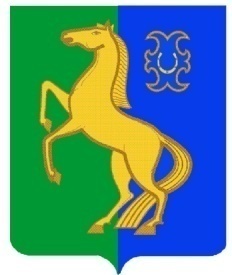      ЙƏРМƏКƏЙ районы                                                   АДМИНИСТРАЦИЯ        муниципаль РАЙОНЫның                                                   сельского поселения              СПАРТАК АУЫЛ СОВЕТЫ                                                     спартакский сельсовет                                    ауыл БИЛƏмƏҺе                                                          МУНИЦИПАЛЬНОГО РАЙОНА                     ХАКИМИƏТЕ                                                                     ЕРМЕКЕЕВСКий РАЙОН452182, Спартак ауыл, Клуб урамы, 4                                                   452182, с. Спартак, ул. Клубная, 4       Тел. (34741) 2-12-71,факс 2-12-71                                                                  Тел. (34741) 2-12-71,факс 2-12-71  е-mail: spartak_selsovet@maiI.ru                                                е-mail: spartak_selsovet@maiI.ru                                                   ҠАРАР                               № 31             ПОСТАНОВЛЕНИЕ                « 05 » август  2020 й.                                                      « 05 »  августа  2020 г.О внесении изменений в Постановление № 90 от 17 декабря 2019 года «Об утверждении Перечня главных администраторов  доходов бюджета сельского поселения Спартакский сельсовет муниципального района Ермекеевский   район Республики Башкортостан, закрепляемых за ними видов (подвидов) доходов  бюджета муниципального района  Ермекеевский район  Республики Башкортостан».В целях своевременного зачисления в бюджет поступлений по урегулированию расчетов между бюджетной системы и во избежание отнесения Управлением Федерального казначейства по Республике Башкортостан указанных платежей на невыясненные поступления,                                           ПОСТАНОВЛЯЮ:1. Внести изменение в  Перечень главных администраторов доходов бюджета сельского поселения Спартакский сельсовет муниципального района Ермекеевский район  Республики Башкортостан, закрепляемые за ними виды (подвиды) доходов бюджета:Исключить следующий код бюджетной классификации:2. Настоящее постановление вступает в силу со дня его подписания.     3. Контроль за исполнением настоящего постановления оставляю за собой. Глава сельского поселения                                              Ф.Х.ГафуроваКод бюджетной классификации Российской Федерации  Код бюджетной классификации Российской Федерации  Наименование доходов главного администратора доходов бюджетов бюджетной системы Российской ФедерацииНаименование доходов 791108 04020 01 4000 110Государственная пошлина за совершение нотариальных действий должностными лицами органов местного самоуправления, уполномоченными в соответствии с законодательными актами Российской Федерации на совершение нотариальных действий (прочие поступления)